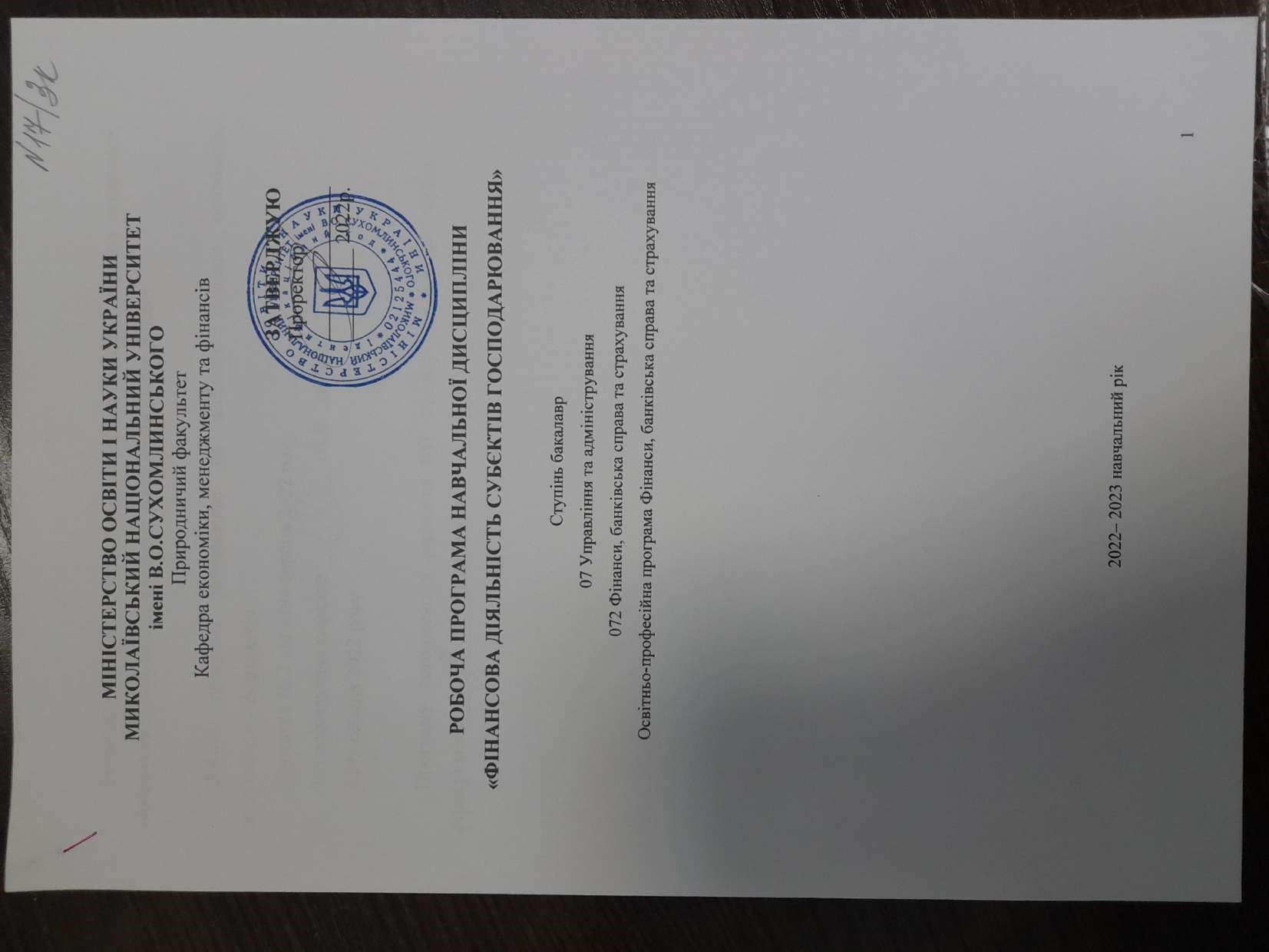 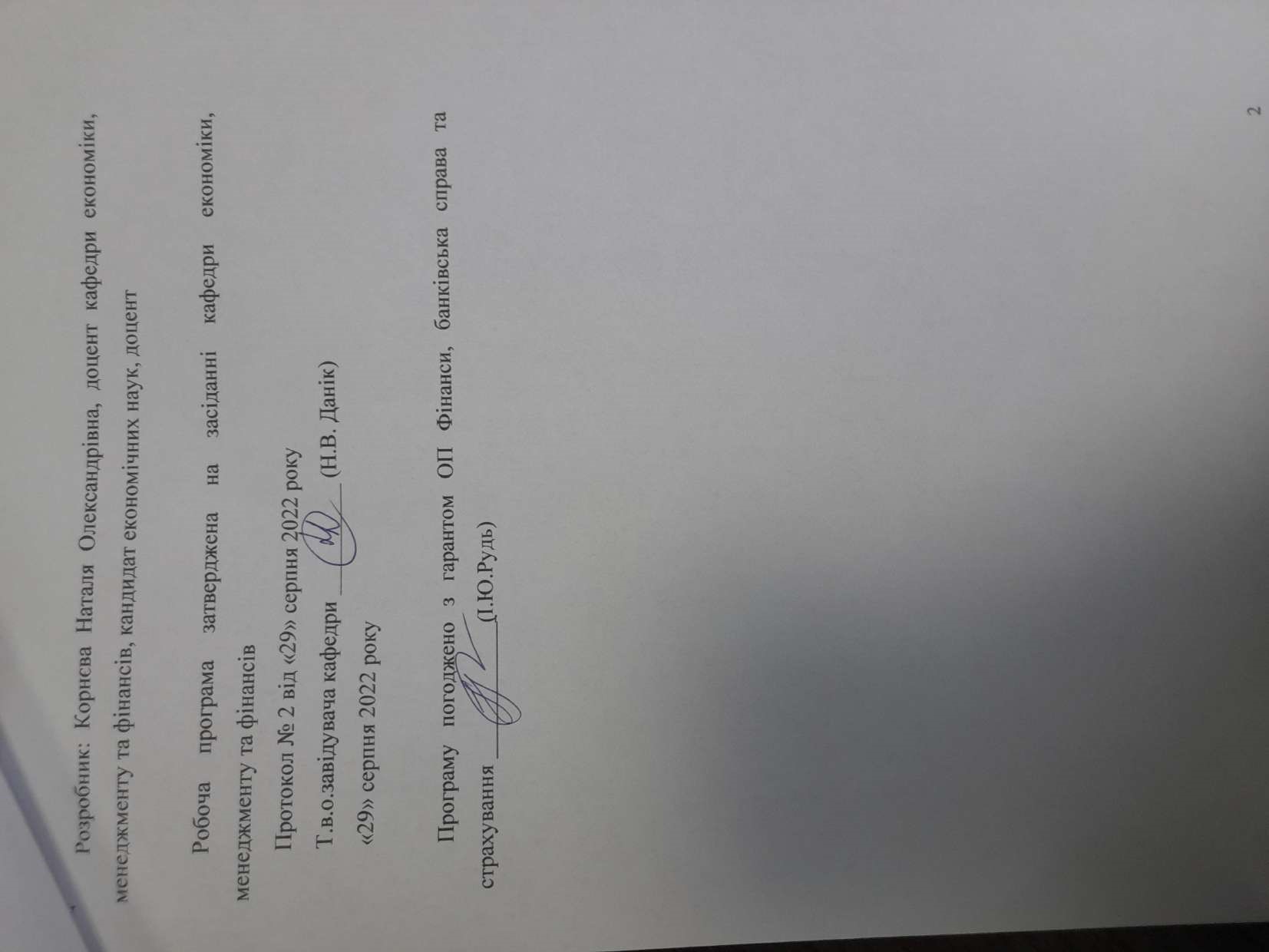 АнотаціяРозвиток ринкових відносин в Україні, підвищення підприємницької активності, розширення можливостей залучення фінансових ресурсів із зовнішніх джерел для організації бізнесу обумовлюють необхідність досконалого процесу управління фінансовою діяльністю суб’єктів господарювання з урахуванням їхньої організаційно-правової форми. Курс «Фінансова діяльність суб’єктів господарювання» є дисципліною для підготовки фахівців у галузі фінансів і охоплює головні питання фінансування підприємств за рахунок власного та позикового капіталу, дивідендну політику, види та методи оцінки фінансових інвестицій та інші аспекти фінансової діяльності підприємств в ринковій економіці. Дисципліна «Фінансова діяльність суб’єктів господарювання» вивчається як теоретичний курс, який закладає основи щодо аналізу економічних та фінансових відносин у суспільстві.Навчальна дисципліна «Фінансова діяльність суб’єктів господарювання» вивчається після засвоєння студентами дисциплін: «Фінанси», «Фінанси підприємств», «Фінансовий аналіз» та забезпечує вивчення дисциплін: «Фінансовий менеджмент», «Фінансова санація і банкрутство підприємств», «Фінансовий контролінг».Ключові слова: фінансова звітність, власний капітал, позиковий капітал, дивідендна політика, джерела фінансування, оцінка вартості підприємств, зовнішньоекономічних операцій.SummaryThe development of market relations in Ukraine, increasing business activity, expanding opportunities to attract financial resources from external sources for business organization necessitate a perfect process of managing the financial activities of economic entities, considering their organizational and legal form.The course "Financial Activity of Business Entities" is a discipline for training professionals in the field of finance and covers the main issues of financing enterprises through equity and debt capital, dividend policy, types and methods of valuing financial investments and other aspects of financial activities in market economies. The discipline "Financial activity of economic entities" is studied as a theoretical course, which lays the foundations for the analysis of economic and financial relations in society.The discipline "Financial activity of business entities" is studied after students master the disciplines: "Finance", "Enterprise Finance", "Financial Analysis" and provides the study of disciplines: "Financial Management", "Financial Rehabilitation and Bankruptcy of Enterprises", "Financial Controlling ».Keywords: Financial statements, equity, debt capital, dividend policy, sources of financing, valuation of enterprises, foreign economic transactions.Опис навчальної дисципліниМова викладання – українськаЕлектронна адреса дистанційного курсу на платформі Moodle – http://moodle.mdu.edu.ua/course/view.php?id=1721Примітка.Співвідношення кількості годин аудиторних занять до самостійної і індивідуальної роботи становить для денної форми навчання – 240 год.: 80 год. – аудиторні заняття, 160 год. – самостійна робота (33% / 67%).2. Мета, завдання навчальної дисципліни та результати навчання2. Інформаційний обсяг навчальної дисципліни Тема 1. Основи фінансової діяльності суб’єктів господарюванняТема 2. Особливості фінансування підприємств різних форм організації бізнесуТема 3. Формування власного капіталу підприємствТема 4. Внутрішні джерела фінансування підприємстваТема 5. Дивідендна політика підприємстваТема 6. Фінансування підприємства за рахунок запозичених ресурсівТема 7. Фінансова діяльність на етапі реорганізації підприємстваТема 8. Фінансове інвестування підприємстваТема 9. Оцінювання вартості підприємстваТема 10. Фінансова діяльність підприємств у сфері зовнішньоекономічних відносинТема 11. Фінансовий контролінг на підприємствіПрограма навчальної дисципліниКредит 1. Тема 1.1. Основи фінансової діяльності суб’єктів господарювання	Зміст та завдання фінансової діяльності суб’єктів господарювання. Поняття фінансування. Класифікація форм фінансування за джерелами походження капіталу. Критерії прийняття рішень у сфері фінансування. 	Організація фінансової роботи підприємства. Компетенція та функції фінансових служб підприємства. Зміст, форми та напрямки правового регулювання фінансової діяльності суб’єктів господарювання. 	Теоретичні джерела фінансової діяльності підприємств.	Правила фінансування підприємств. Золоте правило фінансування. Золоте правило балансу. Правила збереження ліквідності. Правило вертикальної структури капіталу. Забезпечення ліквідності підприємства та його фінансової рівноваги. Оптимізація структури капіталу.Кредит 2. Тема 2.1. Особливості фінансування підприємств різних форм організації бізнесу	Класифікація суб’єктів господарювання за правом власності та організаційно-правовою формою ведення бізнесу. Критерії прийняття рішення про вибір правової форми організації бізнесу. Об’єднання підприємств. 	Особливості фінансової діяльності: приватних підприємств; товариств з обмеженою відповідальністю; акціонерних товариств; командитних, повних товариств; підприємств з іноземними інвестиціями. Специфіка фінансової діяльності кооперативів.Фінансування спільної діяльності підприємств на основі договорів кооперації. Відповідальність учасників спільної діяльності. Порядок ведення фінансового та податкового обліку при здійсненні фінансування спільної діяльності підприємств. Оподаткування спільної діяльності підприємств. Договори кооперації з нерезидентами.Фінансова діяльність державних та казенних підприємств: зміст та особливості її здійснення.Кредит 3. Тема 3.1. Формування власного капіталу підприємств	Власний капітал підприємства, його функції та складові частини. Статутний капітал. Додатковий капітал. Початкове формування статутного капіталу підприємств різних форм власності. Умови та механізм емісії, розміщення та обслуговування акцій. Правове регулювання руху статутних капіталів.	Вартість залучення власного капіталу. Податкові аспекти формування власного капіталу підприємства. Збільшення та зменшення статутного капіталу підприємств: цілі, методи та джерела. Переважні права на придбання цінних паперів нової емісії як інструмент захисту інтересів інвесторів. Встановлення курсу емісії нових акцій. Балансовий, номінальний і ринковий курси акцій.	Звіт про власний капітал підприємства. Мета складання і порядок узгодження з іншими формами фінансової звітності.Тема 3.2. Внутрішні джерела фінансування підприємства	Класифікація внутрішніх джерел фінансування підприємств. Самофінансування та його роль у формуванні фінансових ресурсів суб’єктів господарювання. Форми самофінансування. 	Відкрите самофінансування. Поняття тезаврації прибутку підприємства. Нерозподілений прибуток та його економічний зміст. Приховане самофінансування. Амортизаційні відрахування та забезпечення наступних витрат і платежів як внутрішні джерела фінансування. 	Формування та використання чистого грошового потоку на підприємстві. Cash-flow як чистий грошовий потік на підприємстві. Звіт про рух грошових коштів.Кредит 4. Тема 4.1. Дивідендна політика підприємства	Зміст, значення та основні засади дивідендної політики. Фактори дивідендної політики. Теорії в галузі дивідендної політики. Типи дивідендної політики та методи нарахування дивідендів.	Виплата дивідендів корпоративними правами. Подрібнення акцій (часток) як інструмент дивідендної політики.	Порядок нарахування дивідендів. Джерела та форми виплати дивідендів. Ефективність дивідендної політики.Особливості нарахування дивідендів акціонерними товариствами і товариствами з обмеженою відповідальністю.Методи нарахування дивідендів: переваги та недоліки.Оподаткування дивідендів. Оподаткування розподіленого та нерозподіленого прибутку як фактор дивідендної політики.Кредит 5  Тема 5.1. Фінансування підприємства за рахунок запозичених ресурсівПоняття та склад позикових ресурсів підприємства. Визначення потреби підприємства в позикових ресурсах. Довгострокові та короткострокові банківські кредити. Кредити в іноземній валюті від резидентів і нерезидентів. Порівняльна характеристика різних видів кредитного забезпечення. Діяльність підприємств щодо отримання банківських кредитів. Порівняльна оцінка доцільності фінансування основних фондів по лізингу та на основі використання кредитних ресурсів.Комерційне кредитування підприємств: значення та різновиди. Облігації підприємств.  Кредиторська заборгованість як джерело формування фінансових ресурсів. Оцінка вартості капіталу, залученого на основі комерційного кредитування. Державне кредитування підприємств та одержання державних гарантій.Факторинг як специфічний кредитний субститут.Кредит 6. Тема6.1 Фінансова діяльність на етапі реорганізації підприємстваРеорганізація як специфічний напрям фінансової діяльності підприємств. Мета та завдання реорганізації підприємств. Оцінка ефективності реорганізації підприємства.Реорганізація, спрямована на укрупнення підприємства: злиття, поглинання, приєднання. Фінансовий механізм укрупнення підприємств. Визначення пропорції обміну корпоративних прав під час реорганізації: мета, методи.Реорганізація, спрямована на розукрупнення підприємств: поділ, виділення. Фінансовий механізм розукрупнення підприємств. Перетворення як особлива форма реорганізації. Роль перетворення в оптимізації фінансування підприємства. Зміст і порядок складання реорганізаційної угоди. Передатний та розподільний баланси. Тема 6.2. Фінансове інвестування підприємстваФінансові вкладення підприємств, їх види та джерела формування. Диверсифікація фінансових вкладень. Види доходів від фінансово-інвестиційної діяльності.Оцінка інвестиційної привабливості підприємств.Поточні фінансові вкладення. Фінансові інвестиції в асоційовані, дочірні та спільні підприємства. Вкладення в боргові фінансові інструменти. Оцінка доцільності фінансових інвестицій. Моделі та методи оцінки вартості фінансових інструментів. Метод дисконтування. Метод внутрішньої норми прибутковості. Показник дюрації.Методи оцінки фінансових інвестицій при відображенні їх у фінансовій звітності. Справедлива вартість фінансових інвестицій. Оцінка фінансових інвестицій в асоційовані та дочірні підприємства за методом участі в капіталі.Кредит 7     Тема 7. 1 Оцінювання вартості підприємстваЕкономічна сутність оцінки вартості підприємства. Необхідність, завдання та принципи оцінки вартості підприємства. Вартість підприємства і середньозважена вартість капіталу.Методичні підходи до оцінки вартості підприємства. Дохідний підхід: метод дисконтування чистих грошових потоків, метод капіталізації доходу. Ставка дисконту та ставка капіталізації. Майновий (витратний) підхід. Ринковий (порівняльний) підхід в оцінці вартості підприємства: зіставлення мультиплікаторів і порівняння продажів.Практична робота з оцінки вартості підприємства. Порядок здійснення оцінки. Звіт про оцінку вартості підприємства.Тема 7.2 Фінансова діяльність підприємств у сфері зовнішньоекономічних відносинВиди зовнішньоекономічних операцій. Законодавче регулювання зовнішньоекономічних відносин. Порядок здійснення експортно-імпортних операції. Форми зустрічної торгівлі.Розрахунки по експортно-імпортним операціям. Інструменти забезпечення платежів. Правила ІНКОТЕРМС. Зовнішньоекономічні ризики. Укладання зовнішньо-торгівельних контрактів. Зовнішньо-торгівельне посередництво.Митне оформлення та оподаткування зовнішньоторговельних операцій. Основа нарахування податків і платежів, які сплачуються у процесі митного оформлення вантажів.Кредит 8  Тема 8.1. Фінансовий контролінг на підприємствіСуть та необхідність фінансового контролінгу. Основні завдання та функції фінансового контролінгу. Стратегічний та оперативний фінансовий контролінг. Організація фінансового контролінгу на підприємстві. Координація як центральна функція контролінгу. Внутрішній аудит, консалтинг та методологічне забезпечення системи функцій контролінгу.Система раннього попередження та реагування: основні завдання та порядок організації. Бюджетування як функція фінансового контролінгу. Загальна схема та принципи бюджетування. Система бюджетів на підприємстві. Способи бюджетування. Бюджетний контроль та аналіз відхилень.Методи контролінгу. Вартісний аналіз. Портфельний аналіз та сфера його застосування. Бенчмаркінг та його зміст. Аналіз сильних і слабких місць. Аналіз точки беззбитковості. Метод директ-костінг.Методи фінансового прогнозування. Суб’єктивні (експертні) методи визначення прогнозу показників.4. Структура навчальної дисципліни Денна форма навчання4. Теми лекційних  занять Денна форма навчанняЗаочна форма навчання5. Теми практичних занять Денна форма навчанняЗаочна форма навчання6. Теми лабораторних занятьНе передбачено навчальним планом7. Завдання для самостійної роботиДенна форма навчання Заочна форма навчання8. Індивідуальне науково-дослідне завданняІндивідуальне науково-дослідне завдання виконують студенти самостійно під Індивідуальне науково-дослідне завдання виконують студенти самостійно під керівництвом викладача. Завдання виконується окремо кожним студентом за його вибором.За результатами виконання індивідуального завдання студенти здобувають практичні навички:здатність використовувати фундаментальні закономірності розвитку фінансів, банківської справи та страхування у поєднанні з дослідницькими і управлінськими інструментами для здійснення професійної та наукової діяльності. здатність оцінювати дієвість наукового, аналітичного і методичного інструментарію для обґрунтування управлінських рішень у сфері фінансів, банківської справи та страхування. здатність застосовувати інноваційні підходи в сфері фінансів, банківської справи та страхування. Загальні вимоги до виконання індивідуального завдання:1) робота виконується за заданою тематикою;2) є самостійною роботою студента;3) при розрахунках використовується звітність реально функціонуючих суб’єктів господарювання.9. Форми роботи та критерії оцінюванняРейтинговий контроль знань студентів здійснюється за 100-бальною шкалою: Шкала оцінювання: національна та ECTSФорми поточного та підсумкового контролю. Комплексна діагностика знань, умінь і навичок студентів із дисципліни здійснюється на основі результатів проведення поточного й підсумкового контролю знань (КР). Поточне оцінювання (індивідуальне, групове і фронтальне опитування, самостійна робота, самоконтроль). Завданням поточного контролю є систематична перевірка розуміння та засвоєння програмового матеріалу, виконання практичних, лабораторних робіт, уміння самостійно опрацьовувати тексти, складання конспекту рекомендованої літератури, написання і захист реферату, здатності публічно чи письмово представляти певний матеріал.Завданням підсумкового контролю (КР, залік) є перевірка глибини засвоєння студентом програмового матеріалу кредиту.Критерії оцінювання відповідей на практичних заняттях:Студенту виставляється відмінно якщо він глибоко засвоїв основні поняття, повністю опрацював рекомендовану літературу і вільно використовує отриману з них та з суміжних навчальних дисциплін інформацію у відповідях на поставлені питання, без помилок виконує навчальні завдання, самостійно і критично вміє аналізувати явища і процеси, що відбуваються у банківській сфері та робить правильні узагальнення та висновки;Студенту виставляється дуже добре якщо він засвоїв основні поняття, суть аналізу банківської діяльності, основні етапи та особливості їх розвитку, в основному опрацював рекомендовану літературу і без значних труднощів використовує отриману з них та з суміжних навчальних дисциплін інформацію у відповідях на поставлені питання, без суттєвих помилок виконує інші навчальні завдання, самостійно вміє аналізувати явища і процеси, що відбуваються у банківській сфері, та в основному робить правильні узагальнення та висновки;Студенту виставляється добре якщо він засвоїв основні поняття, суть аналізу банківської діяльності, основні етапи та особливості їх розвитку, в основному опрацював рекомендовану літературу і без значних труднощів використовує отриману з них та з суміжних навчальних дисциплін інформацію у відповідях на поставлені питання, без суттєвих помилок виконує інші навчальні завдання, самостійно, але з навідними питаннями вміє аналізувати явища і процеси, що відбуваються у банківській сфері, та в основному робить правильні узагальнення та висновки;Студенту виставляється достатньо якщо він точно засвоїв основні поняття, суть аналітичного процесу, основні етапи та особливості їх розвитку, ознайомився с рекомендованою літературою, може іноді залучати знання та інформацію з інших навчальних дисциплін, робить правильні узагальнення та висновки; Студенту виставляється задовільно якщо він не точно і не повно засвоїв основні поняття, суть аналітичного процесу, основні етапи та особливості їх розвитку, недостатньо ознайомився с рекомендованою літературою, не може вільно залучати знання та інформацію з інших навчальних дисциплін, правильні узагальнення та висновки робить, як правило, з допомогою викладачаОцінка за виконання індивідуального науково-дослідного завдання, завдань самостійної роботи виставляється з урахуванням таких параметрів:Відповідний розподіл балів, які отримують студенти за 5 кредитів.Кількість балів у кінці семестру повинна складати від 300 до 500 балів (за 3-5 кредити), тобто сума балів за виконання усіх завдань. Розподіл балів,  які отримують студенти під час аудиторних занять впродовж 1-го семестру, наведений в таблиці.* Коефіцієнт для іспиту -0,6. Залік оцінюється в 40 б.Розподіл балів,  які отримують студенти під час аудиторних занять впродовж другого семестру, наведений в таблиці.* Коефіцієнт для іспиту -0,6. Залік оцінюється в 40 б.10. Засоби діагностикиЗасобами діагностики та методами демонстрування результатів навчання є: завдання до практичних занять, завдання для самостійної та індивідуальної роботи  (зокрема есе, реферати), презентації результатів досліджень, тестові завдання, контрольні роботи11. Методи навчанняУсний виклад матеріалу: наукова розповідь, спрямована на аналіз фактичного матеріалу; пояснення − вербальний метод навчання, за допомогою якого розкривається сутність певного явища, закону, процесу; проблемне навчання, робота з підручником та додатковими джерелами,  спостереження над усним мовленням, спостереження над мовним матеріалом, порівняльний аналіз, виразне читання текстів; ілюстрація − метод навчання, який передбачає показ предметів і процесів у їх символічному зображенні (малюнки, схеми, графіки та ін.).12. Рекомендована літератураБазоваКонституція України: Прийнята на п’ятій сесії Верховної Ради України 28 червня 1996 р. – К.: Офіційне видавництво Верховної Ради України, 1996. – 115 с.Господарський кодекс України: Прийнятий Верховною Радою України від 16.01.2003 № 436-IV, зі змінами та доповненнями // http://zakon.rada.gov.ua.Цивільний кодекс України: Прийнятий Верховною Радою України від 16.01.2003 № 435-IV, зі змінами та доповненнями // http://zakon.rada.gov.ua.Митний кодекс України: Прийнятий Верховною Радою України 11 липня 2002 р., зі змінами та доповненнями // http://zakon.rada.gov.ua.Про акціонерні товариства: Закон України  прийнятий Верховною Радою України від 17 вересня 2008 року № 514-VI із змінами і доповненнями // http://zakon.rada.gov.ua.Про банки і банківську діяльність: Закон України  прийнятий Верховною Радою України 21 грудня 2000року №2156-111 із змінами і доповненнями // http://zakon.rada.gov.ua.Про бухгалтерський облік та фінансову звітність в Україні: Закон України прийнятий Верховною Радою України від 16 липня 1999року №996-ХІУ, зі змінами та доповненнями // http://zakon.rada.gov.ua.Про   відновлення   платоспроможності   боржника   або   визнання   його банкрутом: Закон України прийнятий Верховною Радою України 14 травня 1992 року №2343-ХП із змінами та доповненнями // http://zakon.rada.gov.ua.Про господарські товариства: Закон України прийнятий Верховною Радою України від 19 вересня 1991 року N 1576-XII, зі змінами і доповненнями  // http://zakon.rada.gov.ua.Про  загальнообов'язкове  державне   соціальне   страхування  у  зв'язку  з  тимчасовою втратою працездатності та витратами, зумовленими народженням та похованням: Закон України прийнятий Верховною Радою України від 18 січня 2001 року №2240-111, зі змінами та доповненнями // http://zakon.rada.gov.ua.Про захист економічної конкуренції: Закон України прийнятий Верховною Радою України від 11.01.2001 року, зі змінами і доповненнями // http://zakon.rada.gov.ua.Про збір на обов'язкове державне пенсійне страхування: Закон України прийнятий Верховною Радою України 26 червня 1997року зі змінами та доповненнями // http://zakon.rada.gov.ua.Про зовнішньоекономічну діяльність: Закон України прийнятий Верховною Радою України від 16 квітня 1991 року, зі змінами і доповненнями // http://zakon.rada.gov.ua.Про інвестиційну діяльність: Закон України  прийнятий Верховною Радою України 18 вересня 1991року №1561-ХП із змінами і доповненнями // http://zakon.rada.gov.ua.Про порядок здійснення розрахунків в іноземній валюті: Закон України від 23.09.1994 року №185/94-ВР, зі змінами і доповненнями // http://zakon.rada.gov.ua. Про регулювання товарообмінних (бартерних) операцій в галузі зовнішньоекономічної діяльності: Закон України від 23.12.1998 року № 351-XIV, зі змінами і доповненнями // http://zakon.rada.gov.ua. Про режим іноземного інвестування: Закон України  прийнятий Верховною Радою України 19 березня 1998року, зі змінами і доповненнями  // http://zakon.rada.gov.ua.Про  розмір   внесків   на  деякі   види  загальнообов'язкового   державного соціального страхування: Закон України    прийнятий Верховною Радою України від 11 січня 2001 року №2213-111, зі змінами та доповненнями  // http://zakon.rada.gov.ua.Про фінансовий лізинг: Закон України   прийнятий Верховною Радою України   від 16 грудня 1997 року №723/97 зі змінами та доповненнями // http://zakon.rada.gov.ua.Про цінні папери і фондовий ринок: Закон України від 23.02.2006 № 3480-IV зі змінами та доповнення // http://zakon.rada.gov.ua. Про застосування Міжнародних правил інтерпретації комерційних термінів: Указ Президента України від 04.10.1994 року № 567/94 зі змінами і доповненнями // http://zakon.rada.gov.ua.Про впровадження механізму страхування експортних та кредитних ризиків: Постанова Кабінету Міністрів України від 17 серпня 1998 р. № 1280 // http://zakon.rada.gov.ua.Про систему валютного регулювання і валютного контролю: Декрет Кабінету Міністрів України від 19 лютого 1993 р. № 15-93, зі змінами і доповненнями // http://zakon.rada.gov.ua.Методичні рекомендації щодо виявлення ознак неплатоспроможності підприємства та ознак дій з приховування банкрутства, фіктивного банкрутства чи доведення до банкрутства: Затверджено наказом Міністерства економіки України від 17.01.2001 року № 10 // http://zakon.rada.gov.ua.Положення про форму зовнішньоекономічних договорів (контрактів): Затверджено Наказом Міністерства економіки та з питань європейської інтеграції України 06.09.01 № 201 // http://zakon.rada.gov.ua.Положення (стандарт) бухгалтерського обліку 2 "Баланс", затверджено наказом Міністерства фінансів України від 31.03.1999 № 87, зі змінами та доповненнями // http://zakon.rada.gov.uaОфіційні правила тлумачення торговельних термінів Міжнародної торгової палати «ІНКОТЕРМС» видання МТП № 560.Азаренкова Г.М. Фінанси підприємств: Навчальний посібник для самост. вивчення дисципліни. – 2-ге вид., випр. і доп. / Г.М. Азаренкова, Т.М. Журавель, Р.М. Михайленко. - К.: Знання -Прес, 2006. -  287 с.Аранчій В.І. Фінанси підприємств: Навчальний посібник / В.І. Аранчій.  – К.: ВД "Професіонал", 2004. - 304 с.Аранчій В.І. Фінансова діяльність підприємств: Навчальний посібник /                 В.І. Аранчій, В.Д. Чумак, О.Ю. Смолянська, Л.В. Черненко. – К.: ВД «Професіонал»   2004. – 240с.Бандурка  О.М. Фінансова діяльність підприємства: Підручник / О.М. Бандурка, М.Я. Коробов, П.І. Орлов, К.Я. Петрова. -К.: "Либідь", 2002. - 348 с. Біла О.Г. Фінанси підприємств: Навчальний посібник / О.Г. Біла. – Львів: «Магнолія 2006», 2008. – 383 с.Бланк І.О. Фінансовий менеджмент: Навчальний посібник / І.О. Бланк. – К.: Ельга, 2008. – 724с.Воловець Я.В. Фінансова діяльність суб’єктів господарювання: Навч. Посібник / Я.В. Воловець. – К.: Алерта, 2006. – 199с.Власова Н.О. Фінанси підприємств: Навч. Посібник / Н.О. Власова, О.А. Круглова, Л.І. Безгінова. – К.: Центр учбової літератури, 2007. – 271 с.Гриньова В.М. Фінанси підприємств: Навчальний посібник. - 3-тє вид., стер. /   В.М. Гриньова, В.О. Коюда. - К.: Знання -Прес, 2006. - 423 с.Зінь Е. А.   Планування діяльності підприємства : підруч. / Е. А. Зінь, М. О. Турченюк. – К. : Професіонал, 2004. – 320 с. – ISBN 966-8556-20-8Зятковський І.В. Фінанси підприємств: Навчальний посібник. - 2-ге вид., випр. і доп. / І.В. Зятковський. – К.: Кондор - 2003. - 364 с.Кірейцев Г.Г.  Фінанси підприємств: Навч. посібник: Курс лекцій / Г.Г. Кірейцев. - Київ: ЦУЛ, 2002. - 268 с.Коваленко В. Н.   Зовнішньоекономічна діяльність як напрям розвитку світогосподарських звязків: теоретичні основи, інструменти і заходи стимулювання / В. Н. Коваленко // Інвестиції: практика та досвід. – 2008. – №18. – С. 28-32. – Бібліогр.: с.32Коробов М.Я. Фінансово-економічний аналіз діяльності підприємств: Навч. посіб. / М.Я. Коробов. - К.: Т-во "Знання", КОО, 2000. -311с.Майорова Т.В. Інвестиційна діяльність. Навчальний посібник / Майорова Т.В. – К.: ЦУЛ, 2003. – 376с.Онисько С.М., Марич П.М. Фінанси підприємств: Підручник для студентів вищих закладів освіти. – друге видання виправлене і доповнене / С.М. Онисько, П.М. Марич. – Львів: „Магнолія 2006”, 2008. – с. 367.Терещенко О.О. Фінансова санація та банкрутство підприємств: Навч. Посібник / О.О. Терещенко. – К.: КНЕУ, 2000. Терещенко О.О. Фінансова діяльність суб’єктів господарювання: Навч. Посібник / О.О. Терещенко. – К.: КНЕУ, 2003. – 554с.Філімоненков O.С. Фінанси підприємств: Практикум / O.С. Філімоненков. - К: Ельга, 2003. - 212 с.Філімоненков О.С. Фінанси підприємств: Навчальний посібник /                           O.С. Філімоненков. - К.: Кондор, 2005. - 400 с.Навчально-методичний комплекс дисципліни.Фінансова діяльність суб’єктів господарювання: Методичні рекомендації щодо виконання курсових робіт. – Миколаїв: РВЦ МНУ, 2010.- 24с. Опорний конспект лекцій з  фінансової діяльності та суб’єктів господарювання/ Укл.: Корнєва Н.О.- Миколаїв: МНУ імені В.О.Сухомлинського, 2018.-88с.Збірник практичних завдань для студентів денної та заочної форми навчання// Укл.: Корнєва Н.О.- Миколаїв: МНУ імені В.О.Сухомлинського, 2016.-25с.Додаткова літератураДопоміжнаБланк И.А. Управление активами. – К.: Ника-Центр, 2000. – 720 с.Бланк И.А. Управление использованием капитала. – К.: Ника-Центр, 2000. – 656 с.Брігхем Є.Ф. Основи фінансового менеджменту. – К.: Молодь, 1997. – 100 с.Корнєва Н.О. Шляхи покращення фінансового стану підприємств/Н.О.Корнєва, І.О.Шаповалова// Науковий вісник Миколаївського державного університету імені В. О. Сухомлинського : збірник наукових праць. / гол. ред. В. Д. Будак, гол. ред. сер. І. Т. Кіщак. – Випуск 1 (1, червень 2013). –  (Серія «Економічні науки»). – Миколаїв: МНУ імені В.О. Сухомлинського, 2013.-с.70-75.Корнєва Н.О. Проблеми та напрями  формування ефективної  політики управління грошовими потоками підприємств / Н.О. Корнєва // Zbior raportow naykowych. Wspolczesna nayka. Katowice. Czesc3/3. 2013roku. Str. 70-74Корнєва Н.О. Прогнозування фінансової звітності в умовах фінансово-економічної кризи / Н.О. Корнєва // Науково-практичний журнал «Глобальні та національні проблеми економіки». – Миколаїв: Коміна, 2014р. – №2. – С. 138-142. Корнєва Н.О. Шляхи підвищення ефективності використання власного капіталу в системі споживчої кооперації / Н.О. Корнєва // Збірник наукових праць ХКТЕІ. – Хмельницький: ХКТЕІ. – 2014. – С. 280-285.13. Інформаційні ресурси1. Корнєва Н.О. Зміст курсу «Фінансова діяльність суб’єктів господарювання». Персональний Web – ресурс викладача. Інтернет – ресурс. – Джерело доступу [http://moodle.mdu.edu.ua/course/view.php?id=1721]Найменування показників Галузь знань, освітній ступіньХарактеристика навчальної дисципліниНайменування показників Галузь знань, освітній ступіньденна форма навчанняКількість кредитів –8Галузь знань07 Управління та адмініструванняВибірковаКількість кредитів –8Спеціальність               072 Фінанси, банківська справа та страхуванняВибірковаІндивідуальне науково-дослідне завдання-
 мультипрезентація одного з напрямів фінансової діяльності суб’єктів господарюванняРік підготовки:Індивідуальне науково-дослідне завдання-
 мультипрезентація одного з напрямів фінансової діяльності суб’єктів господарювання1ск, 3-йІндивідуальне науково-дослідне завдання-
 мультипрезентація одного з напрямів фінансової діяльності суб’єктів господарюванняСеместрЗагальна кількість годин – 2405-й ,6-йЗагальна кількість годин – 240ЛекціїТижневих годин для денної форми навчання:аудиторних –2 самостійної роботи студента - 5СтупіньбакалавраЛекції – 20/10 год.Тижневих годин для денної форми навчання:аудиторних –2 самостійної роботи студента - 5СтупіньбакалавраТижневих годин для денної форми навчання:аудиторних –2 самостійної роботи студента - 5СтупіньбакалавраПрактичні – 30/20 год.Тижневих годин для денної форми навчання:аудиторних –2 самостійної роботи студента - 5СтупіньбакалавраСамостійна робота – 100/60 год.Тижневих годин для денної форми навчання:аудиторних –2 самостійної роботи студента - 5СтупіньбакалавраВид контролю:іспитМета курсу: формування у студентів професійних знань з теорії і практики фінансових відносин суб’єктів господарювання, формування фінансових ресурсів, фінансового планування, організації фінансової діяльності підприємств.Завдання курсу:вивчення змісту та основних напрямків фінансової діяльності підприємств;вивчення способів і методів забезпечення ліквідності підприємства та його фінансової рівноваги;ознайомлення з методами формування власного та позичкового капіталу підприємства різних форм власності;вивчення особливостей фінансової діяльності суб`єктів господарювання у сфері зовнішньоекономічних відносин та організації фінансових взаємовідносин підприємств з державою;визначення особливостей,пов’язаних з формуванням оптимальної дивідендної політики підприємства;характеристика відносин, що виникають у процесі здійснення інвестиційної діяльності;ознайомлення з практичними аспектами оцінювання вартості підприємства;ознайомлення із фінансовими аспектами проведення реорганізації;оволодіння практичними навиками використання можливих форм фінансування підприємств, методами та прийомами фінансового контролінгу.Передумови для вивчення дисципліни:Передумови для вивчення дисципліни: базується на знаннях, які попередньо отримані студентами з інших дисциплін, передбачених навчальним планом, а саме:суспільними – економічною теорією, мікроекономікою, макроекономікою, філософією, для того щоб знати зміст основних економічних категорій і економічних законів розвитку суспільства, а також категорій діалектики; профілюючими – фінансовим обліком, управлінським обліком, економічним аналізом, статистикою, економетрією, фінансами, маркетингом, менеджментом, бухгалтерською звітністю.Навчальна дисципліна складається з 8едитів.Програмні результати навчання:ПР04. Знати механізм функціонування державних фінансів, у т.ч. бюджетної та податкової систем, фінансів суб’єктів господарювання, фінансів домогосподарств, фінансових ринків, банківської системи та страхування. ПР05. Володіти методичним інструментарієм діагностики стану фінансових систем (державні фінанси, у т.ч. бюджетна та податкова системи, фінанси суб’єктів господарювання, фінанси домогосподарств, фінансові ринки, банківська система та страхування). ПР09. Формувати і аналізувати фінансову звітність та правильно інтерпретувати отриману інформацію. ПР10. Ідентифікувати джерела та розуміти методологію визначення і методи отримання економічних даних, збирати та аналізувати необхідну фінансову інформацію, розраховувати показники, що характеризують стан фінансових систем. ПР11. Володіти методичним інструментарієм здійснення контрольних функцій у сфері фінансів, банківської справи та страхування. 1. Згідно з вимогами освітньо-професійної програми студент оволодіває такими компетентностями: І. Загальнопредметні (ЗК):ЗК01. Здатність до абстрактного мислення, аналізу та синтезу.ЗК02. Здатність застосовувати знання у практичних ситуаціях.ЗК07. Здатність вчитися і оволодівати сучасними знаннями. ЗК08. Здатність до пошуку, оброблення та аналізу інформації з різних джерел.ЗК09. Здатність бути критичним і самокритичним. ЗК10. Здатність працювати у команді. . ІІ. Спеціальні  (фахові, предметні) компетентності (СК):СК06. Здатність застосовувати сучасне інформаційне та програмне забезпечення для отримання та обробки даних у сфері фінансів, банківської справи та страхування. СК07. Здатність складати та аналізувати фінансову звітність. СК08. Здатність виконувати контрольні функції у сфері фінансів, банківської справи та страхування. СК10. Здатність визначати, обґрунтовувати та брати відповідальність за професійні рішення. ПР09. Формувати і аналізувати фінансову звітність та правильно інтерпретувати отриману інформацію. ПР16. Застосовувати набуті теоретичні знання для розв’язання практичних завдань та змістовно інтерпретувати отримані результати. ПР21. Розуміти вимоги до діяльності за спеціальністю, зумовлені необхідністю забезпечення сталого розвитку України, її зміцнення як демократичної, соціальної, правової держави. ІІІ. Інтегральна компетентність (ІНК):Здатність розв’язувати складні спеціалізовані завдання та практичні проблеми в ході професійної діяльності у галузі фінансів, банківської справи та страхування або у процесі навчання, що передбачає застосування окремих методів і положень фінансової науки та характеризуються невизначеністю умов і необхідністю врахування комплексу вимог здійснення професійної та навчальної діяльності.Назви кредитів і темКількість годин Кількість годин Кількість годин Кількість годин Кількість годин Назви кредитів і темУсьогоу тому числіу тому числіу тому числіу тому числіНазви кредитів і темУсьоголпіндс.р.Кредит1. Кредит1. Кредит1. Кредит1. Кредит1. Кредит1. 1.1. Основи фінансової діяльності суб’єктів господарювання242418Кредит 2.2.1. Особливості фінансування підприємств різних форм організації бізнесу244416Кредит 3Кредит 3Кредит 3Кредит 3Кредит 3Кредит 33.1. Формування власного капіталу підприємств2646163.2. Внутрішні джерела фінансування підприємства242616Кредит 4.Кредит 4.Кредит 4.Кредит 4.Кредит 4.Кредит 4.4.1. Дивідендна  політика підприємства264418Кредит 5.Кредит 5.Кредит 5.Кредит 5.Кредит 5.Кредит 5.5.1. Фінансування підприємства за рахунок запозичених ресурсів264616Всього за 1 семестр1502030100Кредит 6.6.1. Фінансова діяльність на етапі  реорганізації підприємства2224126.2. Фінансове інвестування підприємства222412Кредит 7.Кредит 7.Кредит 7.Кредит 7.Кредит 7.Кредит 7.7.1. Оцінювання вартості підприємства2224127.2. Фінансова діяльність підприємств у сфері зовнішньоекономічних відносин182412Кредит 8Кредит 8Кредит 8Кредит 8Кредит 8Кредит 88.1. Фінансовий контролінг на підприємстві142412Всього за 2 семестр90102060Усього годин2403050160№ Назва темиКількість годинКредит 1. Кредит 1. Кредит 1. 1Тема 1 Основи фінансової діяльності суб’єктів господарювання2Кредит 2. Кредит 2. Кредит 2. 2Тема 2 Особливості фінансування підприємств різних форм організації бізнесу4Кредит 3. Кредит 3. Кредит 3. 3Тема 3. Формування власного капіталу підприємств44Тема 4. Внутрішні джерела фінансування підприємства2Кредит 4. Кредит 4. Кредит 4. 5Тема 5. Дивідендна  політика підприємства4Кредит 5.Кредит 5.6Тема 6. Фінансування підприємства за рахунок запозичених ресурсів4Всього за 1 семестр20Кредит 6. Кредит 6. Кредит 6. 7Тема 7. Фінансова діяльність на етапі  реорганізації підприємства28Тема 8. Фінансове інвестування підприємства2Кредит 7. Кредит 7. Кредит 7. 9Тема 9. Оцінювання вартості підприємства210Тема 10. Фінансова діяльність підприємств у сфері зовнішньоекономічних відносин2Кредит 8. Кредит 8. Кредит 8. 11Тема 11.Фінансовий контролінг на підприємстві2Всього за 2 семестр10Разом30№ з/пНазва темиКількість годинКредит 1.Кредит 1.Кредит 1.Тема 1.Кредит 2.Кредит 2.Кредит 2.Тема 2. Кредит 3.Кредит 3.Кредит 3.Тема 3. Разом№ Назва темиКількість годинКредит 1. Кредит 1. Кредит 1. 1Тема 1 Основи фінансової діяльності суб’єктів господарювання4Кредит 2. Кредит 2. Кредит 2. 2Тема 2 Особливості фінансування підприємств різних форм організації бізнесу4Кредит 3. Кредит 3. Кредит 3. 3Тема 3. Формування власного капіталу підприємств64Тема 4. Внутрішні джерела фінансування підприємства6Кредит 4. Кредит 4. Кредит 4. 5Тема 5. Дивідендна  політика підприємства4Кредит 5.Кредит 5.Кредит 5.6Тема 6. Фінансування підприємства за рахунок запозичених ресурсів6Всього за 1 семестр30Кредит 6.Кредит 6.Кредит 6.7Тема 7. Фінансова діяльність на етапі  реорганізації підприємства48Тема 8. Фінансове інвестування підприємства4Кредит 7. Кредит 7. Кредит 7. 9Тема 9. Оцінювання вартості підприємства410Тема 10. Фінансова діяльність підприємств у сфері зовнішньоекономічних відносин4Кредит 8. Кредит 8. Кредит 8. 11Тема 11.Фінансовий контролінг на підприємстві412Всього за 2 семестр2013Разом50№ з/пНазва темиКількість годинКредит 1.Кредит 1.Кредит 1.Тема 1.Кредит 2.Кредит 2.Кредит 2.Тема 2. Кредит 3.Кредит 3.Кредит 3.Тема 3. Разом№ Назва темиКількість годинКредит 1. Кредит 1. Кредит 1. 1Тема 1 Основи фінансової діяльності суб’єктів господарювання18Кредит 2. Кредит 2. Кредит 2. 2Тема 2 Особливості фінансування підприємств різних форм організації бізнесу16Кредит 3. Кредит 3. Кредит 3. 3Тема 3. Формування власного капіталу підприємств164Тема 4. Внутрішні джерела фінансування підприємства16Кредит 4. Кредит 4. Кредит 4. 5Тема 5. Дивідендна  політика підприємства18Кредит 5. Кредит 5. Кредит 5. 6Тема 6. Фінансування підприємства за рахунок запозичених ресурсів16Всього за 1 семестр100Кредит 6. Кредит 6. Кредит 6. 7Тема 7. Фінансова діяльність на етапі  реорганізації підприємства128Тема 8. Фінансове інвестування підприємства12Кредит 7. Кредит 7. Кредит 7. 9Тема 9. Оцінювання вартості підприємства1210Тема 10. Фінансова діяльність підприємств у сфері зовнішньоекономічних відносин12Кредит 8. Кредит 8. Кредит 8. 11Тема 11.Фінансовий контролінг на підприємстві12Всього за 2 семестр60Разом160№ з/пНазва темиКількість годинКредит 1.Кредит 1.Кредит 1.Тема 1.Кредит 2.Кредит 2.Кредит 2.Тема 2. Кредит 3.Кредит 3.Кредит 3.Тема 3. РазомОЦІНКАЄКТССУМА БАЛІВОЦІНКА ЗА НАЦІОНАЛЬНОЮ ШКАЛОЮ ОЦІНКА ЗА НАЦІОНАЛЬНОЮ ШКАЛОЮ ОЦІНКАЄКТССУМА БАЛІВекзамен залікA90-1005 (відмінно)5/відм./зарахованоB80-894 (добре)4/добре/ зарахованоC65-794 (добре)4/добре/ зарахованоD55-643 (задовільно) 3/задов./ зарахованоE50-543 (задовільно) 3/задов./ зарахованоFX35-492 (незадовільно) Не зарахованоПоточне тестування та самостійна роботаПоточне тестування та самостійна роботаПоточне тестування та самостійна роботаПоточне тестування та самостійна роботаПоточне тестування та самостійна роботаПоточне тестування та самостійна робота       ІЗНакопичувальні бали/сумаТ 1Т2Т3Т4Т5Т6       ІЗНакопичувальні бали/сума507070707070100500/100*Поточне тестування та самостійна роботаПоточне тестування та самостійна роботаПоточне тестування та самостійна роботаПоточне тестування та самостійна роботаПоточне тестування та самостійна робота         ІЗНакопичувальні бали/сумаТ7Т8Т9Т10Т11         ІЗНакопичувальні бали/сума4040404040100300/100*